NOTICE OF INTENTION TO SUBMITPhD DISSERTATION FOR EXAMINATIONStudent surnameStudent numberInitialsNick nameStudent titleEthics approval numberFinal Senate-approved title of assignment/thesis/dissertation:Final Senate-approved title of assignment/thesis/dissertation:Final Senate-approved title of assignment/thesis/dissertation:Final Senate-approved title of assignment/thesis/dissertation:FMHS Division/DepartmentPhD ProgrammeMain Supervisor
Title Initial SurnameMain Supervisor 
email addressList all other supervisor(s), and their email addressesI hereby give notice that I intend to submit my dissertation in time for When submitting your dissertation for examination, send a single email to medphd@sun.ac.za and CC your main supervisors. Include three attachments in PDF format: 
your approved dissertation; compressed Turnitin report; and signed dissertation release form. I hereby give notice that I intend to submit my dissertation in time for When submitting your dissertation for examination, send a single email to medphd@sun.ac.za and CC your main supervisors. Include three attachments in PDF format: 
your approved dissertation; compressed Turnitin report; and signed dissertation release form. I hereby give notice that I intend to submit my dissertation in time for When submitting your dissertation for examination, send a single email to medphd@sun.ac.za and CC your main supervisors. Include three attachments in PDF format: 
your approved dissertation; compressed Turnitin report; and signed dissertation release form. I hereby give notice that I intend to submit my dissertation in time for When submitting your dissertation for examination, send a single email to medphd@sun.ac.za and CC your main supervisors. Include three attachments in PDF format: 
your approved dissertation; compressed Turnitin report; and signed dissertation release form. Student signature:Date:Tuesday, February 27, 2024Supervisor signature: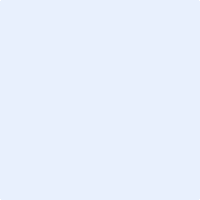 